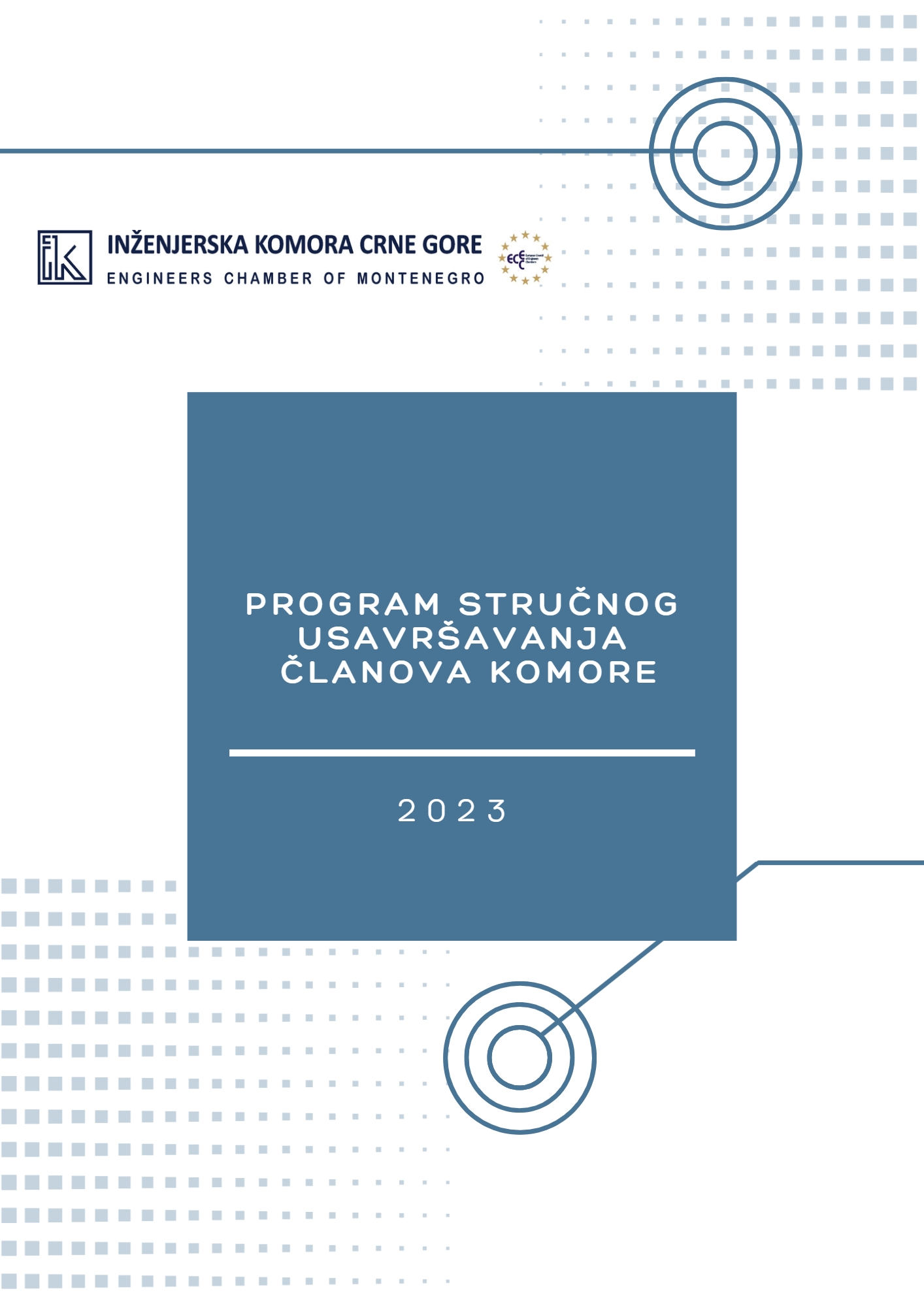 SADRŽAJ Uvod												4Pravni osnov											5Opšte informacije o Programu								7Opšti dio Programa stručnog usavršavanja							8Tematske cjeline Opšteg dijela Programa							9Specifični dio Programa stručnog usavršavanja						24Specifični dio Programa za strukovnu komoru arhitekata					26Specifični dio Programa za strukovnu komoru građevinskih inženjera			33Specifični dio Programa za strukovnu komoru elektro inženjera				57Specifični dio Programa za strukovnu komoru mašinskih inženjera				69Specifični dio Programa za strukovnu komoru drugih inženjerskih struka			76Upotreba rodno osjetljivog jezikaSvi izrazi koji se u ovom programu koriste za fizička lica u muškom rodu obuhvataju iste izraze i u ženskom roduPoštovane kolege inženjeri,Pred Vama je Program stručnog usavršavanja inženjera članova Komore za 2023.godinu. Program stručnog usavršavanja je koncipiran iz dva dijela:Opšti dio - koji obuhvata stručna predavanja na teme koje su od zajedničkog interesa za sve strukovne komore, a tiču se zakonske regulative. Specifični dio - obuhvata one tematske oblasti koje su specifične za odredjenu strukovnu komoru.Pravilnikom o stručnom usavršavanju članova Komore (“Službeni list Crne Gore”, br. 061/22 od 08.06.2022, 108/22 od 30.09.2022.), u članu 4a propisano je da Program stručnog usavršavanja sadrži sljedeće elemente:Oblik stručnog usavršavanja;Naziv teme;Cilj obuke;Ciljnu grupu;Naziv organizatora stručnog usavršavanja;Druge podatke od značaja ta stručno usavršavanje.UVOD Učenje nije ograničeno na jednu, specifičnu fazu života, onu u godinama u školi, već se takođe događa u različitim kontekstima, tokom cijelog života. Svojim strateškim okvirom za evropsku suradnju u obrazovanju i osposobljavanju, ET2020, Europska unija podržala je koncept cjeloživotnog učenja koordinirajući saradnju između država članica na osposobljavanju i formalnom, neformalnom i informalnom obrazovanju. Koncept life long learning ili cjeloživotnog učenja postavljen je i kroz nacionalna dokumenta i to Strategiju obrazovanja odraslih za Crnu Goru koja razrađuje principe postavljene u Zakonu o obrazovanju odraslih i pruža  smjernice kojima Crna Gora teži u oblasti obrazovanja odraslih. Donošenjem Strategije obrazovanja odraslih, država želi da podstakne razvoj kulture učenja kako bi unaprijedila i uvećala ljudski kapital koji će snažno doprinijeti razvoju ekonomije, smanjenju nezaposlenosti, razvoju civilnog društva i unaprijediti kvalitet ličnog života njenih građana. Pored pomenutog i Strategija razvoja visokog obrazovanja 2016-2020 kao jedan od ciljeva, takođe, postavlja razvoj cjeloživotnog učenja. Ostvarivanje ovog cilja podrazumjeva promovisanje koncepta cjeloživotnog obrazovanja i njegovog značaja u okviru akademske i istraživačke zajednice, umrežavanje sa drugim socijalnim partnerima i priznavanje prethodnog učenja kod kontinuiranog obrazovanja te osnaživanje nastavnog procesa istraživanja i usluga koje se pružaju društvu uključivanjem u aktivnosti cjeloživotnog obrazovanja. Cjeloživotno obrazovanje, u konačnom, treba da poveća socijalnu uključenost odraslih građana kroz aktivnosti učenja i obrazovanja; unaprijedi znanja, vještine i kompetencije odraslih za zapošljivost, mobilnost na tržištu rada i konkurentnost; poveća kompetencije zaposlenih u cilju postizanja bržeg privrednog rasta; uspostavi sistem osiguranja kvaliteta u obrazovanju odraslih i obezbijedi fleksibilan i održav sistem obrazovanja odraslih.Svrha stručnog usavršavanja je podizanje odnosno održavanje nivoa stručnih znanja polaznika stručnog usavršavanja radi ispravnog i s propisima usklađenog projektovanja, revizije projektne dokumentacije, stručnog nadzora, građenja, radi održivog poslovanja pri obavljanju tih poslova. Stručnim usavršavanjem se polaznicima usavršavanja osigurava obnova i unapređenje temeljnih i naprednih znanja koja su stekli prethodnim formalnim školovanjem.PRAVNI OSNOVPravo odnosno obaveza ovlašćenog inženjera ili revizora da se stručno usavršava radi sticanja stručnih znanja učešćem na kursevima, seminarima, simpozijumima, kongresima i drugim stručnim i naučnim skupovima u zemlji i inostranstvu i drugim vrstama stručnog usavršavanja iz djelokruga svog rada, kao i obaveza da kontinuirano prati i usvaja savremena znanja, propisana je članom 125a Zakona o planiranju prostora i izgradnji objekata ("Službeni list Crne Gore", br. 064/17 od 06.10.2017, 044/18 od 06.07.2018, 063/18 od 28.09.2018, 011/19 od 19.02.2019, 082/20 od 06.08.2020).  Ovlašćeni inženjer odnosno revizor koji se stručno usavršava stiče odgovarajući broj bodova tokom stručnog usavršavanja u toku jedne godine. Na osnovu člana 139 Zakona, propisani su uslovi za oduzimanje licence ovlašćenim inženjerima ili revizorima. Naime, ukoliko se imalac licence u toku jedne godine nije stručno usavršavao, odnosno ako u toku jedne godine nije stekao propisani broj bodova u skladu sa članom 125a Zakona, Komora ima obavezu da nadležnom Ministarstvu podnese predlog za ukidanje licence.Privredno društvo u kojem je ovlašćeni inženjer odnosno revizor zaposlen dužno je da obezbijedi uslove za stručno usavršavanje. Na osnovu mišljenja Ministarstva ekologije, prostornog planiranja i urbanizma broj 10-52/315 od 27.12.2021, a budući da Zakonom o planiranju prostora i izgradnji objekata nisu precizirani uslovi za stručno usavršavanje koje je privredno društvo u obavezi da obezbijedi zaposlenim ovlašćenim inženjerima odnosno revizorima, u cilju sprovođenja ove odredbe treba imati u vidu član 93 Zakona o radu (“Službeni list Crne Gore,” br. 74/19, 8/21, 59/21 i 68/21), kojim se uređuje stručno osposobljavanje i usavršavanje. U skladu sa ovim, a u vezi sa članom 93 stav 2 Zakona o radu, predviđeno je da se “troškovi stručnog osposobljavanja i usavršavanja obezbjeđuju iz sredstava poslodavca i drugih izvora, u skladu sa zakonom i kolektivnim ugovorom”.Nadležnosti Komore propisane su članom 146 Zakona gdje se u stavu 1 tački 1 predviđa unaprijeđenje i obezbjeđenje stručnog usavršavanja članova i na osnovu toga, a u skladu sa tačkom 4 istog stava, kao i članom 57 stav 1 tačka 3 Statuta Inženjerske komora Crne Gore ("Službeni list Crne Gore", br. 022/18 od 11.04.2018, 076/21 od 09.07.2021) predviđa vođenje registra stručnih obuka i ostvarenog broja bodova članova Komore. Unaprijeđenje i obezbjeđenje stručnog usavršavanja svojih članova Komora vrši kao javno ovlašćenje, a u skladu sa stavom 3 člana 146 Zakona. Ova nadležnost transponovana je i kroz Statut u članu 12 stav 1 tač. 1 i 4.Godišnji program obuke stručnog usavršavanja ovlašćenih inženjera i revizora, u skladu sa članom 125a Zakona i članom 19 stav 1 tačka 25 Statuta Komore utvrđuje Komora, odnosno donosi i sprovodi Skupština Komore. Predlog programa stručnog usavršavanja članova Komore Skupštini na usvajanje dostavlja Upravni odbor Komore, u skladu sa članom 28 stav 1 tačka 28 Statuta i stara se o njegovom sprovođenju.  Ovaj Program nastao je sintezom pojedinačnih programa rada strukovnih komora čija je nadležnost da, u skladu sa članom 45 stav 1 tačka 4 podstiču i organizuju stručno usavršavanje svojih članova. Način vrednovanja stručnog usavršavanja propisalo je Ministarstvo i isti je u prilogu ovog programa. OPŠTE INFORMACIJE O PROGRAMU Informacije o programu Program stručnog usavršavanja inženjera za 2023. godinu rezultat je sprovedene analize potreba za stručnim usavršavanjem inženjera, koju je sprovela Komora u skladu sa Metodologijom za sprovođenje analize potreba i sačinjenog Izvještaja o iskazanim potrebama za stručnim usavršavanjem. Ciljna grupa Program stručnog usavršavanja inženjera namijenjen je svim inženjerima/kama koji žele da steknu nova, odnosno unaprijede postojeća znanja i vještine. Predavači Predavači su stručna lica inženjerskih i srodnih struka koji su priznati domaći ili strani stručnjaci iz oblasti definisanih Programom stručnog usavršavanja. Izbor predavača se vrši na osnovu javnog poziva koji raspisuje Komora.Metode realizacije programa Prilikom organizovanja stručnog usavršavanja inženjera, najčešći oblici su: stručna predavanja, stručni skupovi (domaći i međunarodni kongresi, simpozijumim konferencije, okrugli stolovi), kursevi, seminari, radionice, stručne posjete, aktivno učestvovanje u radu stručnih komisija/tehničkih komiteta/međunarodnih tijela, koji se realizuju kroz različite metode: prezentacije, savjetovanje, diskusije, vježbe, provjere znanja, online obuke - uz aktivnu interakciju predavača i polaznika. Postupak prijavljivanjaPrijavljivanje za učešće/pohađanje stručnog usavršavanja vrši se putem Obrazca za prijavu. Polaznici se prijavljuju isključivo elektronskim putem, sa rokom za prijavu najkasnije 10 dana prije održavanja stručnog usavršavanja.Minimalni broj bodova stručnog usavršavanjaStručno usavršavanje prati se u tekućoj godini i iznosi minimum 6 bodova, i to po minimum 3 boda iz:- poznavanja propisa u oblasti planiranja prostora i izgradnje objekata (opšti dio) i - iz stručnog područja (specifični dio Programa).Potvrda o pohađanju stručnog usavršavanjaPo završetku stručnog usavršavanja, na Zahtjev inženjera, Komora izdaje potvrdu o pohađanju stručnog usavršavanja.Evaluacija sprovedenog stručnog usavršavanja inženjeraRadi ocjene kvaliteta sprovedenog programa, unaprjeđenja sadržine programa i načina sprovođenja, Komora vrši evaluaciju sprovedenih programa, koja se u utvrđuje na osnovu ocjene člana Komore – učesnika i ocjene predavača. Učesnici/polaznici programa imaju mogućnost da ocijene sadržaj programa, predavača, odnosno moderatora, način organizacije i sprovođenja programa i da daju predlog za njegovo unaprjeđenje. Predavači imaju mogućnost da ocijene zainteresovanost učesnika programa. Način finansiranja Sredstva za potrebe stručnog usavršavanja obezbjeđuju se iz Budžeta Komore, kao i putem donacija, sponzorstava, kotizacija i sufinansiranjem.Kontakt:Viša stručna saradnica za stručno usavršavanje inženjeraMarija Stjepčević, dipl.inž.arh.+382 69 881 882OPŠTI DIO PROGRAMA STRUČNOG USAVRŠAVANJA ČLANOVA KOMOREOpšti dio Programa stručnog usavršavanja članova Komore namjenjen je svim inženjerkama i inženjerima i obuhvata stručna predavanja na teme koje su od zajedničkog interesa za sve strukovne komore, a tiču se zakonske regulative. U okviru opšteg dijela Programa biće organizovane sljedeće tematske cjeline:1. Planiranje prostora (pojam planskog dokumenta, vrste planskih dokumenata, izrada i donošenje planskih dokumenata) 2. Procedura izdavanja urbanističko-tehničkih uslova (pojam urbanističke parcele, lokacije i postupak izdavanja urbanističko-tehničkih uslova sa svim potrebnim sadržajem)3. Izgradnja objekata (vrste tehničke dokumentacije, revizija tehničke dokumentacije, vršenje stručnog  nadzora, prijava građenja, građevinska i upotrebna dozvola za složene inženjerske objekte)4. Saglasnost na idejno rješenje arhitektonskog projekta zgrade, trga, šetališta, skvera i gradskog parka i javni konkurs za idejno arhitektonsko rješenje za objekte, lokalne samouprave, zdravstvenih, prosvjetnih, naučnih, kulturnih, sportskih i objekata socijalne zaštite koji su u državnoj svojini5. Obavljanje djelatnosti i licence (izdavanje, mirovanje i oduzimanje)6. Inspekcijski nadzor (ovlašćenja, upravne mjere i radnje inspektora i kaznene odredbe)7. Legalizacija bespravnih objekata8. Pravilnik o načinu izrade i sadržini tehničke dokumentacije za građenje objekata (“Sl.list CG” br. 44/18, 43/19), Pravilnik o načinu vršenja revizije Glavnog projekta (“Sl.list CG” br.18/18) i Pravilnik o vršenju stručnog nadzora nad građenjem objekata (“Sl.list CG” br. 44/18)9. Pravilnik o načinu izrade i bližoj sadržini tehničke dokumentacije složenih inženjerskih objekata za proizvodnju, prenos i distribuciju električne i toplotne energije (“Sl.list CG” br.2/19), Pravilnik o načinu vršenja revizije složenih inženjerskih objekata za proizvodnju, prenos i distribuciju električne i toplotne energije (“Sl.list CG” br.2/19), Pravilnik o načinu obavljanja stručnog nadzora složenog inženjerskog objekta za proizvodnju, prenos i distribuciju električne i toplotne energije (“Sl.list CG” br.2/19), Pravilnik o načinu vršenja tehničkog pregleda složenih inženjerskih objekata za proizvodnju, prenos i distribuciju električne i toplotne energije (“Sl.list CG” br.2/19) i Pravilnik o sadržaju elaborata pripremnih radova za građenje složenih inženjerskih objekata za proizvodnju, prenos i distribuciju električne i toplotne energije (“Sl.list CG” br.1/19)10. Pravilnik o načinu izrade i bližoj sadržini tehničke dokumentacije za složene inženjerske objekte (“Sl.list CG” br.71/18), Pravilnik o načinu vršenja revizije složenog inženjerskog objekta (“Sl.list CG” br.71/18), Pravilnik o načinu obavljanja stručnog nadzora složenog inženjerskog objekta (“Sl.list CG” br.71/18), svi pravilnici se odnose na objekte saobraćaja11. Pravilnik o bližim uslovima i načinu prilagođavanja objekata za pristup i kretanje lica smanjene pokretljivosti i lica sa invaliditetom (“Sl.list CG” br. 48/13 i 44/15)12. Zakon o građevinskim proizvodima (“Sl.list CG” br. 18/14 i 51/17).13. Pravilnik o bližem sadržaju i formi planskog dokumenta14. Pravilnik o vrstama, mininalno-tehničkim uslovima i kategorizaciji ugostiteljskih objekata15. Standard: MEST EN15221-616. Pravilnik o načinu vršenja revizije glavnog projekta17. Pravilnik o načinu vršenja stručnog nadzora nad građenjem objekata18. Prava i obaveze članova Komore, upoznavanje sa pravnim aktima s akcentom na Etički kodeks19. Zaštita na radu; Koordinacija učesnika u izgradnji; Plan mjera zaštite i zdravlja na radu20. Pravilnik o načinu vođenja i sadržini građevinske knjige i građevinskog dnevnika21. Zaštita od požara22. Zakon o energetici 23. Zakon o elektronskim komunikacijama i podzakonska akta24. Geodetske i geološke podloge kao osnova za projektovanje25. Privremena saobraćajna signalizacija u zoni radovaOpšti dio Programa stručnog usavršavanja članova Komore realizovaće se počevši od prvog kvartala 2023.godine. NAZIV TEME:  Planiranje prostora (pojam planskog dokumenta, vrste planskih dokumenata, izrada i donošenje planskih dokumenata)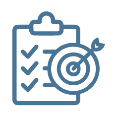 CILJ:  sticanje znanja iz zakonske regulative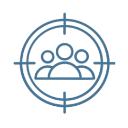 CILJNA GRUPA:  Svi inženjeri i inženjerke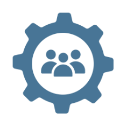 ORGANIZATOR:  IKCG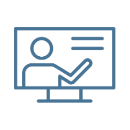 OBLIK STRUČNOG USAVRŠAVANJA:  stručno predavanjeBROJ BODOVA:  		Učesnik: 2			Predavač:3 NAZIV TEME:  Procedura izdavanja urbanističko-tehničkih uslova (pojam urbanističke parcele, lokacije i postupak izdavanja urbanističko-tehničkih uslova sa svim potrebnim sadržajem)CILJ:  sticanje znanja iz zakonske regulativeCILJNA GRUPA:  Svi inženjeri i inženjerkeORGANIZATOR:  IKCGOBLIK STRUČNOG USAVRŠAVANJA:  stručno predavanjeBROJ BODOVA:  		Učesnik: 2			Predavač:3 NAZIV TEME:  Izgradnja objekata (vrste tehničke dokumentacije, revizija tehničke dokumentacije, vršenje stručnog nadzora, prijava građenja, građevinska i upotrebna dozvola za složene inženjerske objekte)CILJ:  sticanje znanja iz zakonske regulativeCILJNA GRUPA:  Svi inženjeri i inženjerkeORGANIZATOR:  IKCGOBLIK STRUČNOG USAVRŠAVANJA:  stručno predavanjeBR BROJ BODOVA:  		Učesnik: 2			Predavač:3 NAZIV TEME:  Saglasnost na idejno rješenje arhitektonskog projekta zgrade, trga, šetališta, skvera i gradskog parka i javni konkurs za idejno arhitektonsko rješenje za objekte, lokalne samouprave, zdravstvenih, prosvjetnih, naučnih, kulturnih, sportskih i objekata socijalne zaštite koji su u državnoj svojiniCILJ:  sticanje znanja iz zakonske regulativeCILJNA GRUPA:  Svi inženjeri i inženjerkeORGANIZATOR:  IKCGOBLIK STRUČNOG USAVRŠAVANJA:  stručno predavanjeBROJ BODOVA:  		Učesnik: 2			Predavač:3 NAZIV TEME:  Obavljanje djelatnosti i licence (izdavanje, mirovanje i oduzimanje)CILJ:  sticanje znanja iz zakonske regulativeCILJNA GRUPA:  Svi inženjeri i inženjerkeORGANIZATOR:  IKCGOBLIK STRUČNOG USAVRŠAVANJA:  stručno predavanjeBROJ BODOVA:  		Učesnik: 2			Predavač:3 NAZIV TEME:  Inspekcijski nadzor (ovlašćenja, upravne mjere i radnje inspektora i kaznene odredbe)CILJ:  sticanje znanja iz zakonske regulativeCILJNA GRUPA:  Svi inženjeri i inženjerkeORGANIZATOR:  IKCGOBLIK STRUČNOG USAVRŠAVANJA:  stručno predavanjeBROJ BODOVA:  		Učesnik: 2			Predavač:3 NAZIV TEME:  Legalizacija bespravnih objekataCILJ:  sticanje znanja iz zakonske regulativeCILJNA GRUPA:  Svi inženjeri i inženjerkeORGANIZATOR:  IKCGOBLIK STRUČNOG USAVRŠAVANJA:  stručno predavanjeBROJ BODOVA:  		Učesnik: 2			Predavač:3 NAZIV TEME:  - Pravilnik o načinu izrade i sadržini tehničke dokumentacije za građenje objekata (“Sl.list CG” br. 44/18, 43/19), - Pravilnik o načinu vršenja revizije Glavnog projekta (“Sl.list CG” br.18/18) i - Pravilnik o vršenju stručnog nadzora nad građenjem objekata (“Sl.list CG” br. 44/18)CILJ:  sticanje znanja iz zakonske regulativeCILJNA GRUPA:  Svi inženjeri i inženjerkeORGANIZATOR:  IKCGOBLIK STRUČNOG USAVRŠAVANJA:  stručno predavanjeBROJ BODOVA:  		Učesnik: 2			Predavač:3 NAZIV TEME:  - Pravilnik o načinu izrade i bližoj sadržini tehničke dokumentacije složenih inženjerskih objekata za proizvodnju, prenos i distribuciju električne i toplotne energije (“Sl.list CG” br.2/19), - Pravilnik o načinu vršenja revizije složenih inženjerskih objekata za proizvodnju, prenos i distribuciju električne i toplotne energije (“Sl.list CG” br.2/19), - Pravilnik o načinu obavljanja stručnog nadzora složenog inženjerskog objekta za proizvodnju, prenos i distribuciju električne i toplotne energije (“Sl.list CG” br.2/19), - Pravilnik o načinu vršenja tehničkog pregleda složenih inženjerskih objekata za proizvodnju, prenos i distribuciju električne i toplotne energije (“Sl.list CG” br.2/19) i - Pravilnik o sadržaju elaborata pripremnih radova za građenje složenih inženjerskih objekata za proizvodnju, prenos i distribuciju električne i toplotne energije (“Sl.list CG” br.1/19)CILJ:  sticanje znanja iz zakonske regulativeCILJNA GRUPA:  Svi inženjeri i inženjerkeORGANIZATOR:  IKCGOBLIK STRUČNOG USAVRŠAVANJA:  stručno predavanjeBROJ BODOVA:  		Učesnik: 2			Predavač:3 NAZIV TEME:  - Pravilnik o načinu izrade i bližoj sadržini tehničke dokumentacije za složene inženjerske objekte (“Sl.list CG” br.71/18), - Pravilnik o načinu vršenja revizije složenog inženjerskog objekta (“Sl.list CG” br.71/18), - Pravilnik o načinu obavljanja stručnog nadzora složenog inženjerskog objekta (“Sl.list CG” br.71/18), svi pravilnici se odnose na objekte saobraćajaCILJ:  sticanje znanja iz zakonske regulativeCILJNA GRUPA:  Svi inženjeri i inženjerkeORGANIZATOR:  IKCGOBLIK STRUČNOG USAVRŠAVANJA:  stručno predavanjeBROJ BODOVA:  		Učesnik: 2			Predavač:3 NAZIV TEME:  Pravilnik o bližim uslovima i načinu prilagođavanja objekata za pristup i kretanje lica smanjene pokretljivosti i lica sa invaliditetom (“Sl. list CG” br. 48/13 i 44/15)CILJ:  sticanje znanja iz zakonske regulativeCILJNA GRUPA:  Svi inženjeri i inženjerkeORGANIZATOR:  IKCGOBLIK STRUČNOG USAVRŠAVANJA:  stručno predavanjeBROJ BODOVA:  		Učesnik: 2			Predavač:3 NAZIV TEME:  Zakon o građevinskim proizvodima (“Sl.list CG” br. 18/14 i 51/17).CILJ:  sticanje znanja iz zakonske regulativeCILJNA GRUPA:  Svi inženjeri i inženjerkeORGANIZATOR:  IKCGOBLIK STRUČNOG USAVRŠAVANJA:  stručno predavanjeBROJ BODOVA:  		Učesnik: 2			Predavač:3 NAZIV TEME:  Pravilnik o bližem sadržaju i formi planskog dokumentaCILJ:  sticanje znanja iz zakonske regulativeCILJNA GRUPA:  Svi inženjeri i inženjerkeORGANIZATOR:  IKCGOBLIK STRUČNOG USAVRŠAVANJA:  stručno predavanjeBROJ BODOVA:  		Učesnik: 2			Predavač:3 NAZIV TEME:  Pravilnik o vrstama, mininalno-tehničkim uslovima i kategorizaciji ugostiteljskih objekataCILJ:  sticanje znanja iz zakonske regulativeCILJNA GRUPA:  Svi inženjeri i inženjerkeORGANIZATOR:  IKCGOBLIK STRUČNOG USAVRŠAVANJA:  stručno predavanjeBROJ BODOVA:  		Učesnik: 2			Predavač:3 NAZIV TEME:  Standard: MEST EN15221-6CILJ:  sticanje znanja iz standarda za projektovanjeCILJNA GRUPA:  Svi inženjeri i inženjerkeORGANIZATOR:  IKCGOBLIK STRUČNOG USAVRŠAVANJA:  stručno predavanjeBROJ BODOVA:  		Učesnik: 2			Predavač:3 NAZIV TEME:  Pravilnik o načinu vršenja revizije glavnog projektaCILJ:  sticanje znanja iz zakonske regulativeCILJNA GRUPA:  Svi inženjeri i inženjerkeORGANIZATOR:  IKCGOBLIK STRUČNOG USAVRŠAVANJA:  stručno predavanjeBROJ BODOVA:  		Učesnik: 2			Predavač:3 NAZIV TEME:  Pravilnik o načinu vršenja stručnog nadzora nad građenjem objekataCILJ:  sticanje znanja iz zakonske regulativeCILJNA GRUPA:  Svi inženjeri i inženjerkeORGANIZATOR:  IKCGOBLIK STRUČNOG USAVRŠAVANJA:  stručno predavanjeBROJ BODOVA:  		Učesnik: 2			Predavač:3 NAZIV TEME:  Prava i obaveze članova Komore, upoznavanje sa pravnim aktima s akcentom na Etički kodeksCILJ:  upoznavanje sa aktima IKCGCILJNA GRUPA:  Svi inženjeri i inženjerkeORGANIZATOR:  IKCGOBLIK STRUČNOG USAVRŠAVANJA:  stručno predavanjeBROJ BODOVA:  		Učesnik: 2			Predavač:3 NAZIV TEME:  Zaštita na radu; Koordinacija učesnika u izgradnji; Plan mjera zaštite i zdravlja na raduCILJ:  sticanje znanja iz zakonske regulativeCILJNA GRUPA:  Svi inženjeri i inženjerkeORGANIZATOR:  IKCGOBLIK STRUČNOG USAVRŠAVANJA:  stručno predavanjeBROJ BODOVA:  		Učesnik: 2			Predavač:3 NAZIV TEME:  Pravilnik o načinu vođenja i sadržini građevinske knjige i građevinskog dnevnikaCILJ:  sticanje znanjaCILJNA GRUPA:  Svi inženjeri i inženjerkeORGANIZATOR:  IKCGOBLIK STRUČNOG USAVRŠAVANJA:  stručno predavanjeBROJ BODOVA:  		Učesnik: 2			Predavač:3 NAZIV TEME:  Zaštita od požaraCILJ:  sticanje znanja iz zakonske regulativeCILJNA GRUPA:  Svi inženjeri i inženjerkeORGANIZATOR:  IKCGOBLIK STRUČNOG USAVRŠAVANJA:  stručno predavanjeBROJ BODOVA:  		Učesnik: 2			Predavač:3 NAZIV TEME:  Zakon o energeticiCILJ:  sticanje znanja iz zakonske regulativeCILJNA GRUPA:  Svi inženjeri i inženjerkeORGANIZATOR:  IKCGOBLIK STRUČNOG USAVRŠAVANJA:  stručno predavanjeBROJ BODOVA:  		Učesnik: 2			Predavač:3 NAZIV TEME:  Zakon o elektronskim komunikacijama i podzakonska aktaCILJ:  sticanje znanja iz zakonske regulativeCILJNA GRUPA:  Svi inženjeri i inženjerkeORGANIZATOR:  IKCGOBLIK STRUČNOG USAVRŠAVANJA:  stručno predavanjeBROJ BODOVA:  		Učesnik: 2			Predavač:3 NAZIV TEME:  Geodetske i geološke podloge kao osnova za projektovanjeCILJ:  sticanje znanja u oblasti podloga za projektovanjeCILJNA GRUPA:  Svi inženjeri i inženjerkeORGANIZATOR:  IKCGOBLIK STRUČNOG USAVRŠAVANJA:  stručno predavanjeBROJ BODOVA:  		Učesnik: 2			Predavač:3 SPECIFIČNI DIO PROGRAMA STRUČNOG USAVRŠAVANJA ČLANOVA KOMORESpecifični dio Programa stručnog usavršavanja članova Komore obuhvata one tematske oblasti koje su specifične za određenu strukovnu komoru.U odnosu na stručne tematske oblasti, Specifični dio Programa stručnog usavršavanja članova Komore dijeli se na:Specifični dio programa za strukovnu komoru arhitekata;Specifični dio programa za strukovnu komoru građevinskih inženjera;Specifični dio programa za strukovnu komoru elektro inženjera;Specifični dio programa za strukovnu komoru mašinskih inženjera iSpecifični dio programa za strukovnu komoru drugih inženjerskih struka.Specifični dio Programa stručnog usavršavanja članova Komore realizovaće se počevši od prvog kvartala 2023.godine. SPECIFIČNI DIO PROGRAMA ZA STRUKOVNU KOMORU ARHITEKATASpecifični dio programa za strukovnu komoru arhitekata namjenjen je inženjerkama i inženjerima arhitekture, članovima Komore.Obuhvata sljedeće tematske oblasti:BIM obuka Archicad (osnovni/napredni kurs)Konferencija: Uređenje javnih prostoraBIM obuka REVIT (osnovni nivo)I KONGRES ARHITEKATA CRNE GOREPosjeta gradilištu – ECO zgradaKonferencija: Projektovanje enterijeraObuka: FIDIC ugovoriKonferencija: Zaštita autorskih pravaPosjeta gradilištu hotelaBIM obuka 3d max (osnovni nivo)II DANI ARHITEKTURE NAZIV TEME:  BIM obuka Archicad (osnovni/napredni nivo)CILJ:  sticanje znanja iz BIM tehnologije za softver ARCHICADCILJNA GRUPA:  SKAORGANIZATOR:  SKA, IKCGOBLIK STRUČNOG USAVRŠAVANJA:  kursBROJ BODOVA:  		Učesnik: 4			Predavač:5 NAZIV TEME:  Konferencija: Uređenje javnih prostoraCILJ:  sticanje znanja iz oblasti uređenja javnih prostoraCILJNA GRUPA:  SKAORGANIZATOR:  SKA, IKCGOBLIK STRUČNOG USAVRŠAVANJA:  konferencijaBROJ BODOVA:  		Učesnik: 3			Predavač:4 NAZIV TEME:  BIM obuka REVIT (osnovni nivo)CILJ:  sticanje znanja iz BIM tehnologije za softver REVITCILJNA GRUPA:  SKAORGANIZATOR:  SKA, IKCGOBLIK STRUČNOG USAVRŠAVANJA:  kursBROJ BODOVA:  		Učesnik: 4			Predavač:5 NAZIV TEME:  I KONGRES ARHITEKATA CRNE GORECILJ:  afirmisanje značajnih tema iz savremene arhitektureCILJNA GRUPA:  SKAORGANIZATOR:  SKA, IKCGOBLIK STRUČNOG USAVRŠAVANJA:  kongresBROJ BODOVA:  		Učesnik: 3			Predavač:4 NAZIV TEME:  Posjeta gradilištu – ECO zgradaCILJ:  sticanje znanja iz oblasti izgradnje objekata na praktičnom primjeruCILJNA GRUPA:  SKAORGANIZATOR:  SKA, IKCGOBLIK STRUČNOG USAVRŠAVANJA:  stručna posjetaBROJ BODOVA:  		Učesnik: 1			 NAZIV TEME:  Konferencija: Projektovanje enterijeraCILJ:  sticanje znanja iz oblasti arhitekture unutrašnjih prostoraCILJNA GRUPA:  SKAORGANIZATOR:  SKA, IKCGOBLIK STRUČNOG USAVRŠAVANJA:  konferencijaBROJ BODOVA:  		Učesnik: 3			Predavač:4 NAZIV TEME:  Obuka: FIDIC ugovoriCILJ:  sticanje znanja kroz upoznavanje sa FIDIC formama ugovora i procedurama za realizaciju projekataCILJNA GRUPA:  SKAORGANIZATOR:  SKA, IKCGOBLIK STRUČNOG USAVRŠAVANJA:  obukaBROJ BODOVA:  		Učesnik: 4			Predavač:5 NAZIV TEME:  Konferencija: Zaštita autorskih pravaCILJ:  sticanje znanja na temu zaštite autorskih pravaCILJNA GRUPA:  SKAORGANIZATOR:  SKA, IKCGOBLIK STRUČNOG USAVRŠAVANJA:  konferencijaBROJ BODOVA:  		Učesnik: 3			Predavač:4 NAZIV TEME:  Posjeta gradilištu hotelaCILJ:  znanja na praktičnom primjeru izgradnje objekta - hotelaCILJNA GRUPA:  SKAORGANIZATOR:  SKA, IKCGOBLIK STRUČNOG USAVRŠAVANJA:  stručna posjetaBROJ BODOVA:  		Učesnik: 1		 NAZIV TEME:  BIM obuka 3d max (osnovni nivo)CILJ:  sticanje znanja iz BIM tehnologije za softver 3d studio maxCILJNA GRUPA:  SKAORGANIZATOR:  SKA, IKCGOBLIK STRUČNOG USAVRŠAVANJA:  kursBROJ BODOVA:  		Učesnik: 4			Predavač:5 NAZIV TEME:  II DANI ARHITEKTURECILJ:  prezentacija dostignuća i razvoja arhitekture i međunarodna razmjena iskustavaCILJNA GRUPA:  SKAORGANIZATOR:  SKA, IKCGOBLIK STRUČNOG USAVRŠAVANJA:  konferencijaBROJ BODOVA:  		Učesnik: 3			Predavač:4SPECIFIČNI DIO PROGRAMA ZA STRUKOVNU KOMORU GRAĐEVINSKIH INŽENJERASpecifični dio programa za strukovnu komoru građevinskih inženjera namjenjen je inženjerkama i inženjerima građevinarstva, članovima Komore.Obuhvata sljedeće tematske oblasti:Implementacija Eurokodova Primjena FIDIC uslova ugovora Tower 8, ETABS, softveri za proračun konstrukcijaJavne nabavkeObrazovanje u skladu sa tržištem rada srednjeg, višeg i visokog kadra iz oblasti građevinarstvaPrimjena Evropskih standarda u oblasti saobraćajaPrimjena BIM tehnologije u građevinarstvuSanacija kosina, klizišta, galerijaDinamički plan izgradnje objekataPripremanje ponuda: IPA projekti, CEB, e-tenderingStatički proračun, ojačanje i sanacija starih kamenih kućaProcjena stanja i ojačanje AB konstrukcijaPravilnici za projektovanje, izvođenje i održavanje saobraćajnicaOblast: Obalna infrastrukturaOblast: HidrotehnikaOblast: Saobraćaj (Rješenje za ojačanje asfaltnih slojeva, …)Promocija stručnih knjiga u regionalnim kancelarijamaProjektovanje potpornih zidova u EUROCOD-u sa primjerima (dr Slobodan Živaljević)Napredna obuka za softver TOWERPrezentacija softverskih rješavanja primjera iz knjige prof.dr Srđana Jankovića Prezentacija brošure sa izvođačkim detaljima (Srđan Janković, Nina Serdar)Upravljanje projektima – CPM centar za upravljanje projektima. Beograd, korišćenje softvera PRIMAVERA, napredne tehnikePrimjena metodologije za procjenu potreba, šteta i gubitaka od katastrofa u CG, PDNA obukaPrimjena SISTEM DC90 – histerezisni damper i uređaji za zaštitu od zemljotresa i disipaciju seizmičke energije i brza obnova nakon zemljotresaPregledi inženjerskih objekata tokom eksploatacije i održavanja i praćenje oštećenja pomoću odgovarajućih uređaja Odžavanje autoputa u zimskim uslovima - posjeta autoputu Smokovac-Mateševo u zimskom periodu Stručna posjeta gradilištu autoputeva u okruženju (Mostar, Sarajevo i sl.)Stručna posjeta gradilišta u okuženjuPosjete drugim gradilištima u CG (Đalovića pećine, ski centar Hajla…)Stručna posjeta mostu Novi Sad-Kamenica, SrbijaStručna posjeta obnovljenim područjima nakon poplava i zemljotresa (zemlje u regionu)Stručna posjeta mostu na Maloj rijeciMeđunarodni simpozijum Društva građevinskih konstruktera Makedonije, Ohrid, Sjeverna Makedonija, oktobar 2023. god. (obično je u oktobru, osim MASE 2021, koja je održana u u aprilu 2022.)Međunarodni sajam građevinarstva – SEEBBE 24.4.-27.4 2023, Beograd, SrbijaSajam građevinarstva, 2023, Budva, Crna GoraMeđunarodni sajam građevinarstva Bolonja, Istanbul, Minhen (BAU 17.4 - 22.4.2023.) ili Barselona (23.5.2023.)Međunarodni sajam građevinskih i završnih materijala Varšava (23.3 - 25.3.2023)Međunarodna konferencija Asfaltni kolnici Opatija (11.5. -12.5.2023.)Kongres Društva građevinskih konstruktera Srbije (oktobar 2023)Međunarodna konferencija vodovod i kanalizacija, oktobar 2023, SrbijaRegionalni stručni seminar Niskogradnja i Saobraćaj 2023, 31.05.-02.06.2023., Beograd, SrbijaMeđunarodna konferencija „Voda 2023“ (hidrotehnika), SrbijaMeđunarodna konferencija „Otpadne vode, komunalni otpad i opasni otpad“, SrbijaMeđunarodni sajam voda, Beograd 2023NAZIV TEME:  Implementacija EurokodovaCILJ:  sticanje znanja iz implementacije EurokodovaCILJNA GRUPA:  SKGIORGANIZATOR:  SKGI, IKCGOBLIK STRUČNOG USAVRŠAVANJA:  stručno predavanjeBROJ BODOVA:  		Učesnik: 4			Predavač:5NAZIV TEME:  Primjena FIDIC uslova ugovoraCILJ:  sticanje znanja kroz upoznavanje sa FIDIC formama ugovora i procedurama za realizaciju projekata CILJNA GRUPA:  SKGIORGANIZATOR:  SKGI, IKCGOBLIK STRUČNOG USAVRŠAVANJA:  stručno predavanjeBROJ BODOVA:  		Učesnik: 4			Predavač:5NAZIV TEME:  Tower 8, ETABS, softveri za proračun konstrukcijaCILJ:  sticanje znanja o softverima za proračun konstrukcijaCILJNA GRUPA:  SKGIORGANIZATOR:  SKGI, IKCGOBLIK STRUČNOG USAVRŠAVANJA:  kursBROJ BODOVA:  		Učesnik: 4			Predavač:5NAZIV TEME:  Javne nabavkeCILJ:  sticanje znanja iz Javnih nabavkiCILJNA GRUPA:  SKGIORGANIZATOR:  SKGI, IKCGOBLIK STRUČNOG USAVRŠAVANJA:  okrugli stoBROJ BODOVA:  		Učesnik: 3			Predavač:4NAZIV TEME:  Obrazovanje u skladu sa tržištem rada srednjeg, višeg i visokog kadra iz oblasti građevinarstvaCILJ:  sticanje znanja CILJNA GRUPA:  SKGIORGANIZATOR:  SKGI, IKCGOBLIK STRUČNOG USAVRŠAVANJA:  okrugli stoBROJ BODOVA:  		Učesnik: 3			Predavač:4NAZIV TEME:  Primjena evropskih standarda u oblasti saobraćajaCILJ:  sticanje znanja iz primjene evropskih standardaCILJNA GRUPA:  SKGIORGANIZATOR:  SKGI, IKCGOBLIK STRUČNOG USAVRŠAVANJA:  okrugli stoBROJ BODOVA:  		Učesnik: 3			Predavač:4NAZIV TEME:  Primjena BIM tehnologije u građevinarstvuCILJ:  sticanje znanja iz primjene BIM tehnologije u građevinarstvuCILJNA GRUPA:  SKGIORGANIZATOR:  SKGI, IKCGOBLIK STRUČNOG USAVRŠAVANJA:  kurs BROJ BODOVA:  		Učesnik: 2			Predavač:3NAZIV TEME:  Sanacija kosina, klizišta, galerijaCILJ:  sticanje znanja iz oblasti sanacijeCILJNA GRUPA:  SKGIORGANIZATOR:  SKGI, IKCGOBLIK STRUČNOG USAVRŠAVANJA:  obukaBROJ BODOVA:  		Učesnik: 2			Predavač:3NAZIV TEME:  Dinamički plan izgradnje objekataCILJ:  sticanje znanja iz oblasti izgradnje objekata CILJNA GRUPA:  SKGIORGANIZATOR:  SKGI, IKCGOBLIK STRUČNOG USAVRŠAVANJA:  okrugli sto BROJ BODOVA:  		Učesnik: 3			Predavač:4NAZIV TEME:  Pripremanje ponuda: IPA projekti, CEB, e-tenderingCILJ:  sticanje znanja o pripremanju ponudaCILJNA GRUPA:  SKGIORGANIZATOR:  SKGI, IKCGOBLIK STRUČNOG USAVRŠAVANJA:  kursBROJ BODOVA:  		Učesnik: 3			Predavač:4NAZIV TEME:  Statički proračun, ojačanje i sanacija starih kamenih kućaCILJ:  sticanje znanja iz proračuna konstrukcija CILJNA GRUPA:  SKGIORGANIZATOR:  SKGI, IKCGOBLIK STRUČNOG USAVRŠAVANJA:  stručno predavanje BROJ BODOVA:  		Učesnik: 2			Predavač:3NAZIV TEME:  Procjena stanja i ojačanje AB konstrukcijaCILJ:  sticanje znanja iz AB konstrukcijaCILJNA GRUPA:  SKGIORGANIZATOR:  SKGI, IKCGOBLIK STRUČNOG USAVRŠAVANJA:  stručno predavanjeBROJ BODOVA:  		Učesnik: 3			Predavač:4NAZIV TEME:  Pravilnici za projektovanje, izvođenje i održavanje saobraćajnicaCILJ:  sticanje znanja iz zakonske regulative u oblasti saobraćaja CILJNA GRUPA:  SKGIORGANIZATOR:  SKGI, IKCGOBLIK STRUČNOG USAVRŠAVANJA:  okrugli sto BROJ BODOVA:  		Učesnik: 2			Predavač:3NAZIV TEME:  Oblast: Obalna infrastrukturaCILJ:  sticanje znanja iz oblasti obalne infrastruktureCILJNA GRUPA:  SKGIORGANIZATOR:  SKGI, IKCGOBLIK STRUČNOG USAVRŠAVANJA:  stručno predavanjeBROJ BODOVA:  		Učesnik: 2			Predavač:3NAZIV TEME:  Oblast: HidrotehnikaCILJ:  sticanje znanja iz oblasti hidrotehnike CILJNA GRUPA:  SKGIORGANIZATOR:  SKGI, IKCGOBLIK STRUČNOG USAVRŠAVANJA:  stručno predavanje BROJ BODOVA:  		Učesnik: 2			Predavač:3NAZIV TEME:  Oblast: Saobraćaj (Rješenje za ojačanje asfaltnih slojeva, itd.)CILJ:  sticanje znanja iz oblasti saobraćaja - kolovoznih konstrukcijaCILJNA GRUPA:  SKGIORGANIZATOR:  SKGI, IKCGOBLIK STRUČNOG USAVRŠAVANJA:  stručno predavanjeBROJ BODOVA:  		Učesnik: 2			Predavač:3NAZIV TEME:  Promocija stručnih knjiga u regionalnim kancelarijamaCILJ:  promovisanje stručne literature CILJNA GRUPA:  SKGIORGANIZATOR:  SKGI, IKCGOBLIK STRUČNOG USAVRŠAVANJA:  promocija BROJ BODOVA:  		Učesnik: 2			Predavač:3NAZIV TEME:  Projektovanje potpornih zidova u EUROCOD-u sa primjerima (dr Slobodan Živaljević)CILJ:  sticanje znanja iz EUROCOD-aCILJNA GRUPA:  SKGIORGANIZATOR:  SKGI, IKCGOBLIK STRUČNOG USAVRŠAVANJA:  stručno predavanjeBROJ BODOVA:  		Učesnik: 4			Predavač:5NAZIV TEME:  Softver TOWERCILJ:  sticanje znanja iz softvera TOWERCILJNA GRUPA:  SKGIORGANIZATOR:  SKGI, IKCGOBLIK STRUČNOG USAVRŠAVANJA:  napredni kurs BROJ BODOVA:  		Učesnik: 4			Predavač:5NAZIV TEME:  Prezentacija softverskih rješavanja primjera iz knjige prof.dr  Srđana JankovićaCILJ:  sticanje znanja iz softveraCILJNA GRUPA:  SKGIORGANIZATOR:  SKGI, IKCGOBLIK STRUČNOG USAVRŠAVANJA:  radionicaBROJ BODOVA:  		Učesnik: 2			Predavač:3NAZIV TEME:  Prezentacija brošure sa izvođačkim detaljima (Srđan Janković, Nina Serdar)CILJ:  sticanje znanja o izvođačkim detaljimaCILJNA GRUPA:  SKGIORGANIZATOR:  SKGI, IKCGOBLIK STRUČNOG USAVRŠAVANJA:  stručno predavanje BROJ BODOVA:  		Učesnik: 2			Predavač:3NAZIV TEME:  Upravljanje projektima - CPM centar za upravljanje projektima - Beograd, korišćenje softvera Primavera, napredne tehnikeCILJ:  sticanje znanja iz oblasti upravljanja projektima i korišćenje softveraCILJNA GRUPA:  SKGIORGANIZATOR:  SKGI, IKCGOBLIK STRUČNOG USAVRŠAVANJA:  obuka-kursBROJ BODOVA:  		Učesnik: 4			Predavač:5 NAZIV TEME:  Primjena metodologije za procjenu potreba, šteta i gubitaka od katastrofa u CG, PDNA obukaCILJ:  sticanje znanja iz oblasti implementacije i upravljanja rizika od katastrofa CILJNA GRUPA:  SKGIORGANIZATOR:  SKGI, IKCGOBLIK STRUČNOG USAVRŠAVANJA:  obuka BROJ BODOVA:  		Učesnik: 4			Predavač:5NAZIV TEME:  Primjena SISTEM DC90 – histerezisni damperi i uređaji za zaštitu od zemljotresa i disipaciju seizmičke energije i brza obnova nakon zemljotresaCILJ:  sticanje znanja iz oblasti aseizmičkog projektovanja CILJNA GRUPA:  SKGIORGANIZATOR:  SKGI, IKCGOBLIK STRUČNOG USAVRŠAVANJA:  radionicaBROJ BODOVA:  		Učesnik: 3			Predavač:4 NAZIV TEME:  Pregledi inženjerskih objekata tokom eksploatacije i održavanja i praćenje oštećenja pomoću odgovarajućih uređajaCILJ:  sticanje znanja iz oblasti ekploatacije i održavanja objekataCILJNA GRUPA:  SKGIORGANIZATOR:  SKGI, IKCGOBLIK STRUČNOG USAVRŠAVANJA:  predavanje BROJ BODOVA:  		Učesnik: 2			Predavač:3NAZIV TEME:  Održavanje autoputa u zimskim uslovima - posjeta autoputu Smokovac-Mateševo u zimskom perioduCILJ:  sticanje znanja na praktičnom primjeruCILJNA GRUPA:  SKGIORGANIZATOR:  SKGI, IKCGOBLIK STRUČNOG USAVRŠAVANJA:  stručna posjetaBROJ BODOVA:  		Učesnik: 1	 NAZIV TEME:  Stručna posjeta gradilištu autoputeva u okruženju (npr. Mostar, Sarajevo i sl.)CILJ:  sticanje znanja na praktičnom primjeruCILJNA GRUPA:  SKGIORGANIZATOR:  SKGI, IKCGOBLIK STRUČNOG USAVRŠAVANJA:  stručna posjeta  BROJ BODOVA:  		Učesnik: 2NAZIV TEME:  Stručna posjeta gradilištu u okruženjuCILJ:  sticanje znanja na praktičnom primjeruCILJNA GRUPA:  SKGIORGANIZATOR:  SKGI, IKCGOBLIK STRUČNOG USAVRŠAVANJA:  stručna posjetaBROJ BODOVA:  		Učesnik: 2NAZIV TEME:  Posjete drugim gradilištima U CG (Đalovića pećine, Ski centar Hajla…)CILJ:  sticanje znanja na praktičnom primjeruCILJNA GRUPA:  SKGIORGANIZATOR:  SKGI, IKCGOBLIK STRUČNOG USAVRŠAVANJA:  stručna posjeta  BROJ BODOVA:  		Učesnik: 1NAZIV TEME:  Stručna posjeta mostu Novi Sad-Kamenica, SrbijaCILJ:  sticanje znanja na praktičnom primjeruCILJNA GRUPA:  SKGIORGANIZATOR:  SKGI, IKCGOBLIK STRUČNOG USAVRŠAVANJA:  stručna posjetaBROJ BODOVA:  		Učesnik: 2NAZIV TEME:  Stručna posjeta obnovljenim područjima nakon poplava i zemljotresa (zemlje u regionu)CILJ:  sticanje znanja na praktičnom primjeruCILJNA GRUPA:  SKGIORGANIZATOR:  SKGI, IKCGOBLIK STRUČNOG USAVRŠAVANJA:  stručna posjeta  BROJ BODOVA:  		Učesnik: 2NAZIV TEME:  Stručna posjeta mostu na Maloj rijeciCILJ:  sticanje znanja na praktičnom primjeruCILJNA GRUPA:  SKGIORGANIZATOR:  SKGI, IKCGOBLIK STRUČNOG USAVRŠAVANJA:  stručna posjetaBROJ BODOVA:  		Učesnik: 1NAZIV TEME:  Međunarodni simpozijum Društva građevinskih konstruktera Makedonije, Ohrid, Sjeverna Makedonija, oktobar 2023. god. (obično je u oktobru, osim MASE 2021, koja je održana u u aprilu 2022.)CILJ:  međunarodna saradnjaCILJNA GRUPA:  SKGIORGANIZATOR:  SKGI, IKCGOBLIK STRUČNOG USAVRŠAVANJA:  međunarodni simpozijum  BROJ BODOVA:  		Učesnik: 4			Predavač:5NAZIV TEME:  Međunarodni sajam građevinarstva – SEEBBE 24.4.-27.4 2023, Beograd, SrbijaCILJ:  sticanje stručnih znanja iz oblasti građevinarstva CILJNA GRUPA:  SKGIORGANIZATOR:  SKGI, IKCGOBLIK STRUČNOG USAVRŠAVANJA:  posjeta sajmuBROJ BODOVA:  		Učesnik: 2NAZIV TEME:  Sajam građevinarstva, 2023, Budva, Crna GoraCILJ:  sticanje stručnih znanja iz oblasti građevinarstvaCILJNA GRUPA:  SKGIORGANIZATOR:  SKGI, IKCGOBLIK STRUČNOG USAVRŠAVANJA:  posjeta sajmu  BROJ BODOVA:  		Učesnik: 1NAZIV TEME:  Međunarodni sajam građevinarstva Bolonja, Istanbul, Minhen (BAU 17.4 - 22.4.2023.) Ili Barselona (23.5.2023.)CILJ:  sticanje stručnih znanja iz oblasti građevinarstvaCILJNA GRUPA:  SKGIORGANIZATOR:  SKGI, IKCGOBLIK STRUČNOG USAVRŠAVANJA:  posjeta sajmuBROJ BODOVA:  		Učesnik: 2NAZIV TEME:  Međunarodni sajam građevinskih i završnih materijala Varšava (23.03.-25.03.2023.)CILJ:  međunarodna saradnjaCILJNA GRUPA:  SKGIORGANIZATOR:  SKGI, IKCGOBLIK STRUČNOG USAVRŠAVANJA:  posjeta sajmuBROJ BODOVA:  		Učesnik: 2NAZIV TEME:  Međunarodna konferencija Asfaltni kolnici Opatija (11.5. -12.5.2023.)CILJ:  međunarodna saradnjaCILJNA GRUPA:  SKGIORGANIZATOR:  SKGI, IKCGOBLIK STRUČNOG USAVRŠAVANJA:  međunarodna konferencijaBROJ BODOVA:  		Učesnik: 4			Predavač:5NAZIV TEME:  Kongres Društva građevinskih konstruktera Srbije (oktobar 2023.)CILJ:  međunarodna saradnjaCILJNA GRUPA:  SKGIORGANIZATOR:  SKGI, IKCGOBLIK STRUČNOG USAVRŠAVANJA:  kongresBROJ BODOVA:  		Učesnik: 4			Predavač:5NAZIV TEME:  Međunarodna konferencija Vodovod i kanalizacija oktobar 2023. SrbijaCILJ:  međunarodna saradnjaCILJNA GRUPA:  SKGIORGANIZATOR:  SKGI, IKCGOBLIK STRUČNOG USAVRŠAVANJA:  međunarodna konferencijaBROJ BODOVA:  		Učesnik: 4			Predavač:5NAZIV TEME:  Regionalni stručni seminar Niskogradnja i saobraćaj 2023,  31.05.-02.06.2023., Beograd, SrbijaCILJ:  međunarodna saradnjaCILJNA GRUPA:  SKGIORGANIZATOR:  SKGI, IKCGOBLIK STRUČNOG USAVRŠAVANJA:  stručni seminarBROJ BODOVA:  		Učesnik: 4			Predavač:5NAZIV TEME:  Međunarodna konferencija “Voda 2023 (hidrotehnika) SrbijaCILJ:  međunarodna saradnjaCILJNA GRUPA:  SKGIORGANIZATOR:  SKGI, IKCGOBLIK STRUČNOG USAVRŠAVANJA:  međunarodna konferencijaBROJ BODOVA:  		Učesnik: 4			Predavač:5NAZIV TEME:  Međunarodna konferencija “Otpadne vode, komunalni otpad iopasni otpad”, SrbijaCILJ:  međunarodna saradnjaCILJNA GRUPA:  SKGIORGANIZATOR:  SKGI, IKCGOBLIK STRUČNOG USAVRŠAVANJA:  međunarodna konferencijaBROJ BODOVA:  		Učesnik: 4			Predavač:5NAZIV TEME:  Međunarodni sajam voda, Beograd 2023CILJ:  međunarodna saradnjaCILJNA GRUPA:  SKGIORGANIZATOR:  SKGI, IKCGOBLIK STRUČNOG USAVRŠAVANJA:  posjeta sajmuBROJ BODOVA:  		Učesnik: 2			SPECIFIČNI DIO PROGRAMA ZA STRUKOVNU KOMORU ELEKTRO INŽENJERASpecifični dio programa za strukovnu komoru elektro inženjera namjenjen je inženjerkama i inženjerima elektrotehnike, članovima Komore.Obuhvata sljedeće tematske oblasti:  a)  Risk Manager- Proračun procjene rizika u skladu sa EN62305-2b) Program Shield / projektovanje gromobranske i prenaponske instalacije za zaštitu od udara gromaE- MobilnostDan energetske efikasnostiEcoStruxure Panel Server GatewaysAccess controla)  7 Načina kako spriječiti DownTime u Data centru b)  Planiranje, projektiranje i izgradnja Data centraOdabir diferencijalne zaštite kod različitih aplikacija8. savjetovanje CG KO CIGREComplete digitization journey Fotometrijski proračuni za LED osvjetljenje kod javnih površina Building Management & Automation Solutions Time Attendance system Projekovanje sistema dojave požara u skladu sa MEST EN 54 Rešenja za pametne kuće KNX kućna automatizacija Održavanje protivpožarnih centrala Autodesk REVIT Zastita elektro instalacija - toplivi osiguraci Adria Security Summit Sedmi dani elektro inženjera IKCG Projektovanje sistema rezervnog i besprekidnog napajanja poslovnih objekata Projektovanje fotonaponskih sistemaNAZIV TEME:  a)  Risk Manager- Proračun procjene rizika u skladu sa EN62305-2b) Program Shield / projektovanje gromobranske i prenaponske instalacije za zaštitu od udara gromaCILJ:  sticanje znanja iz softveraCILJNA GRUPA:  SKEIORGANIZATOR:  SKEI, Hermi, IKCGOBLIK STRUČNOG USAVRŠAVANJA:  stručno predavanjeBROJ BODOVA:  		Učesnik: 2			Predavač:3NAZIV TEME:  E- MobilnostCILJ:  sticanje znanja o stanicama za punjenje el. vozilaCILJNA GRUPA:  SKEI, SKOSORGANIZATOR:  SKEI, ETI, IKCGOBLIK STRUČNOG USAVRŠAVANJA:  stručno predavanjeBROJ BODOVA:  		Učesnik: 2			Predavač:3NAZIV TEME:  Dan energetske efikasnostiCILJ:  sticanje znanja iz oblasti energetske efikasnostiCILJNA GRUPA:  SKEI, SKMI, SKOSORGANIZATOR:  SKEI, IKCGOBLIK STRUČNOG USAVRŠAVANJA:  stručni skupBROJ BODOVA:  		Učesnik: 3			Predavač:4NAZIV TEME:  EcoStruxure Panel Server GatewaysCILJ:  sticanje znanja iz softveraCILJNA GRUPA:  SKEIORGANIZATOR:  SKEI, Schneider electric, IKCGOBLIK STRUČNOG USAVRŠAVANJA:  komercijalna prezentacijaBROJ BODOVA:  		Učesnik: 1			NAZIV TEME:  Access controlCILJ:  prezentacija iz stručne oblastiCILJNA GRUPA:  SKEI, SKMI, SKOSORGANIZATOR:  SKEI, IKCG, HikvisionOBLIK STRUČNOG USAVRŠAVANJA:  komercijalna prezentacijaBROJ BODOVA:  		Učesnik: 1			NAZIV TEME:  a) 7 Načina kako spriječiti DownTime u Data centrub) Planiranje, projektiranje i izgradnja Data centraCILJ:  sticanje znanja iz stručne oblastiCILJNA GRUPA:  SKEIORGANIZATOR:  SKEI, Vertiv, IKCGOBLIK STRUČNOG USAVRŠAVANJA:  stručno predavanjeBROJ BODOVA:  		Učesnik: 2			Predavač:3NAZIV TEME:  Odabir diferencijalne zaštite kod različitih aplikacijaCILJ:  sticanje znanja iz elektronikeCILJNA GRUPA:  SKEIORGANIZATOR:  SKEI, IKCG, ETIOBLIK STRUČNOG USAVRŠAVANJA:  stručno predavanjeBROJ BODOVA:  		Učesnik: 2			Predavač:3NAZIV TEME:  8. savjetovanje CG KO CIGRECILJ:  savjetovanje iz stručne oblastiCILJNA GRUPA:  SKEIORGANIZATOR:  CIGREOBLIK STRUČNOG USAVRŠAVANJA:  konferencijaBROJ BODOVA:  		Učesnik: 3			Predavač:4NAZIV TEME:  Complete digitization journeyCILJ:  sticanje znanja iz stručne oblastiCILJNA GRUPA:  SKEIORGANIZATOR:  SKEI, Schneider electricOBLIK STRUČNOG USAVRŠAVANJA:  komercijalna prezentacijaBROJ BODOVA:  		Učesnik: 1			NAZIV TEME:  Fotometrijski proračuni za LED osvjetljenje kod javnih površinaCILJ:  sticanje znanja iz stručne oblastiCILJNA GRUPA:  SKEIORGANIZATOR:  SKEI, Minel SchrederOBLIK STRUČNOG USAVRŠAVANJA:  seminarBROJ BODOVA:  		Učesnik: 2			Predavač:3NAZIV TEME:  Building Management & Automation SolutionsCILJ:  sticanje znanja iz stručne oblastiCILJNA GRUPA:  SKEIORGANIZATOR:  SKEI, Schneider electricOBLIK STRUČNOG USAVRŠAVANJA:  komercijalna prezentacijaBROJ BODOVA:  		Učesnik: 1			NAZIV TEME:  Time Attendance systemCILJ:  sticanje znanja iz stručne oblastiCILJNA GRUPA:  SKEIORGANIZATOR:  SKEI, HikvisionOBLIK STRUČNOG USAVRŠAVANJA:  komercijalna prezentacijaBROJ BODOVA:  		Učesnik: 1			NAZIV TEME:  Projekovanje sistema dojave požara u skladu sa MEST EN 54CILJ:  sticanje znanja iz standarda za projektovanjeCILJNA GRUPA:  SKEI; SKOSORGANIZATOR:  SKEIOBLIK STRUČNOG USAVRŠAVANJA:  stručno predavanjeBROJ BODOVA:  		Učesnik: 2			Predavač:3NAZIV TEME:  Rešenja za pametne kuće KNX kućna automatizacijaCILJ:  prezentacija iz stručne oblastiCILJNA GRUPA:  SKEIORGANIZATOR:  SKEI, Schneider electricOBLIK STRUČNOG USAVRŠAVANJA:  komercijalna prezentacijaBROJ BODOVA:  		Učesnik: 1			NAZIV TEME:  Održavanje protivpožarnih centralaCILJ:  sticanje znanja iz oblasti održavanja protivpožarnih centralaCILJNA GRUPA:  SKEIORGANIZATOR:  SKEIOBLIK STRUČNOG USAVRŠAVANJA:  stručno predavanjeBROJ BODOVA:  		Učesnik: 2			Predavač:3NAZIV TEME:  Autodesk REVITCILJ:  sticanje znanja iz softvera REVITCILJNA GRUPA:  SKEIORGANIZATOR:  SKEIOBLIK STRUČNOG USAVRŠAVANJA:  kursBROJ BODOVA:  		Učesnik: 4			Predavač: 5NAZIV TEME:  Zaštita elektro instalacija, topljivi osiguračiCILJ:  sticanje znanja iz oblasti zaštite elektro instalacijaCILJNA GRUPA:  SKEIORGANIZATOR:  SKEI, ETIOBLIK STRUČNOG USAVRŠAVANJA:  stručno predavanjeBROJ BODOVA:  		Učesnik: 2			Predavač:3NAZIV TEME:  Adria Security SummitCILJ:  međunarodna saradnjaCILJNA GRUPA:  SKEIORGANIZATOR:  Adria Security summitOBLIK STRUČNOG USAVRŠAVANJA:  konferencijaBROJ BODOVA:  		Učesnik: 3			Predavač: 4NAZIV TEME:  Sedmi dani elektro inženjeraCILJ:  regionalna saradnja CILJNA GRUPA:  SKEIORGANIZATOR:  SKEIOBLIK STRUČNOG USAVRŠAVANJA:  konferencijaBROJ BODOVA:  		Učesnik: 3			Predavač: 4NAZIV TEME:  Projektovanje sistema rezervnog i besprekidnog napajanja poslovnih objekataCILJ:  sticanje znanja iz stručne oblasti CILJNA GRUPA:  SKEI, SKOSORGANIZATOR:  SKEIOBLIK STRUČNOG USAVRŠAVANJA:  stručno predavanjeBROJ BODOVA:  		Učesnik: 2			Predavač:3NAZIV TEME:  Projektovanje fotonaponskih sistemaCILJ:  sticanje znanja iz stručne oblastiCILJNA GRUPA:  SKEIORGANIZATOR:  SKEIOBLIK STRUČNOG USAVRŠAVANJA:  stručno predavanjeBROJ BODOVA:  		Učesnik: 2			Predavač:3SPECIFIČNI DIO PROGRAMA ZA STRUKOVNU KOMORU MAŠINSKIH INŽENJERASpecifični dio programa za strukovnu komoru mašinskih inženjera namjenjen je inženjerkama i inženjerima mašinstva, članovima Komore.Obuhvata sljedeće tematske oblasti:Ventilacija i protivpožarna bezbjednost saobraćajnih tunela i (sa) pregledom obavezujućih standarda i smjernicaObnovljivi izvori energije: Male hidroelektrane – Trenutno stanje i perspective izgradnje u Crnoj GoriObnovljivi izvori energije: Geotermalne toplotne pumpeObnovljivi izvori energije: Biomasa – Izazovi pri projektivanju kotlarnica na biomasuObilazak toplarnica na biomasu u Opštini Priboj Programski paket HERZ PRO PLAN 5 za projektovanje termotehničkih instalacija grijanja i unutrašnjih instalacija vodovodaProgramski paket RAUCAD TECHCON 9.2 (REHAU) za projektovanje unutrašnjih termotehničkih i instalacija vodovoda i kanalizacijeDan energetske efikasnostiProjektovanje sistema dojave požara u skladu sa MEST EN 54Rješenja za pametne kuće KNX kućna automatizacijaProjektovanje sistema rezervnog i besprekidnog napajanja poslovnih objekataNAZIV TEME:  Ventilacija i protivpožarna bezbjednost saobraćajnih tunela i (sa) pregledom obavezujućih standarda i smjernicaCILJ:  sticanje znanja iz stručne oblastiCILJNA GRUPA:  SKMIORGANIZATOR:  SKMIOBLIK STRUČNOG USAVRŠAVANJA:  stručno predavanjeBROJ BODOVA:  		Učesnik: 2			Predavač:3NAZIV TEME:  Obnovljivi izvori energije: Male hidroelektrane – Trenutno stanje i perspective izgradnje u Crnoj GoriCILJ:  sticanje znanja iz stručne oblastiCILJNA GRUPA:  SKMIORGANIZATOR:  SKMIOBLIK STRUČNOG USAVRŠAVANJA:  stručno predavanjeBROJ BODOVA:  		Učesnik: 2			Predavač:3NAZIV TEME:  Obnovljivi izvori energije: Geotermalne toplotne pumpeCILJ:  sticanje znanja iz stručne oblastiCILJNA GRUPA:  SKMIORGANIZATOR:  SKMIOBLIK STRUČNOG USAVRŠAVANJA:  stručno predavanjeBROJ BODOVA:  		Učesnik: 2			Predavač:3NAZIV TEME:  Obnovljivi izvori energije: Biomasa – Izazovi pri projektivanju kotlarnica na biomasuCILJ:  sticanje znanja iz stručne oblastiCILJNA GRUPA:  SKMIORGANIZATOR:  SKMIOBLIK STRUČNOG USAVRŠAVANJA:  stručno predavanjeBROJ BODOVA:  		Učesnik: 2			Predavač:3NAZIV TEME:  Obilazak toplarnica na biomasu u Opštini Priboj CILJ:  sticanje znanja iz stručne oblastiCILJNA GRUPA:  SKMIORGANIZATOR:  SKMIOBLIK STRUČNOG USAVRŠAVANJA:  posjeta gradilištuBROJ BODOVA:  		Učesnik: 2			NAZIV TEME:  Programski paket HERZ PRO PLAN 5 za projektovanje termotehničkih instalacija grijanja i unutrašnjih instalacija vodovodaCILJ:  sticanje znanja iz stručne oblastiCILJNA GRUPA:  SKMI, SKGIORGANIZATOR:  SKMI, SKGIOBLIK STRUČNOG USAVRŠAVANJA:  stručno predavanjeBROJ BODOVA:  		Učesnik: 2			Predavač:3NAZIV TEME:  Programski paket RAUCAD TECHCON 9.2 (REHAU) za projektovanje unutrašnjih termotehničkih i instalacija vodovoda i kanalizacijeCILJ:  sticanje znanja iz stručne oblastiCILJNA GRUPA:  SKMI, SKGIORGANIZATOR:  SKMI, SKGIOBLIK STRUČNOG USAVRŠAVANJA:  stručno predavanjeBROJ BODOVA:  		Učesnik: 2			Predavač:3NAZIV TEME:  Dan energetske efikasnostiCILJ:  sticanje znanja iz stručne oblastiCILJNA GRUPA:  SKEI, SKMI, SKOSORGANIZATOR:  SKEIOBLIK STRUČNOG USAVRŠAVANJA:  stručni skupBROJ BODOVA:  		Učesnik: 3			Predavač: 4NAZIV TEME:  Projektovanje sistema dojave požara u skladu sa MEST EN 54CILJ:  sticanje znanja iz standarda za projektovanjeCILJNA GRUPA:  SKEI, SKOSORGANIZATOR:  SKEIOBLIK STRUČNOG USAVRŠAVANJA:  stručno predavanjeBROJ BODOVA:  		Učesnik: 2			Predavač:3NAZIV TEME:  Rješenja za pametne kuće KNX kućna automatizacijaCILJ:  sticanje znanja iz stručne oblastiCILJNA GRUPA:  SKEI, SKMIORGANIZATOR:  SKEI, Schneider electricOBLIK STRUČNOG USAVRŠAVANJA:  komercijalna prezentacijaBROJ BODOVA:  		Učesnik: 1			NAZIV TEME:  Projektovanje sistema rezervnog i besprekidnog napajanja poslovnih objekataCILJ:  sticanje znanja iz stručne oblastiCILJNA GRUPA:  SKEI, SKOSORGANIZATOR:  SKEIOBLIK STRUČNOG USAVRŠAVANJA:  stručno predavanjeBROJ BODOVA:  		Učesnik: 2			Predavač:3SPECIFIČNI DIO PROGRAMA ZA STRUKOVNU KOMORU DRUGIH INŽENJERSKIH STRUKASpecifični dio programa za strukovnu komoru drugih inženjerskih struka namjenjen je inženjerkama i inženjerima drugih inženjerskih struka, članovima Komore.Obuhvata sljedeće tematske oblasti:E-mobilnostBuilding Management & Automatic SolutionsNISKOGRADNJA iz ugla drugih inženjerskih strukaGeodetsko i geološko osmatranje klizištaProjektovanje sistema dojave požara u skladu sa MEST EN 54Geodetske i geološke podloge kao osnova za projektovanjeOdržavanje protivpožarnih centralaAutodesk REVITVISOKOGRADNJA iz ugla ostalih inženjerskih strukaZaštita na radu u visokogradnji i niskogradnjiOsmatranje tla i objekata u toku izgradnje i eksploatacije – potporni zidoviOsmatranje tla i objekata u toku izgradnje I ekploatacije – mostovi i tuneliPejzažna arhitektura u postupku izrade planske dokumentacijeNAZIV TEME:  E-mobilnostCILJ:  sticanje znanja o stanicama za punjenje el. vozilaCILJNA GRUPA:  SKEI, SKDISORGANIZATOR:  SKEI, ETIOBLIK STRUČNOG USAVRŠAVANJA:  stručno predavanjeBROJ BODOVA:  		Učesnik: 2			Predavač:3NAZIV TEME:  Building Management & Automatic SolutionsCILJ:  prezentacija rješenja iz stručne oblastiCILJNA GRUPA:  SKEI, SKDISORGANIZATOR:  SKEI, Schneider electricOBLIK STRUČNOG USAVRŠAVANJA:  komercijalna prezentacijaBROJ BODOVA:  		Učesnik: 1			NAZIV TEME:  NISKOGRADNJA iz ugla drugih inženjerskih strukaCILJ:  sticanje znanja iz oblasti niskogradnjeCILJNA GRUPA:  SKDISORGANIZATOR:  SKDISOBLIK STRUČNOG USAVRŠAVANJA:  stručno predavanjeBROJ BODOVA:  		Učesnik: 2			Predavač:3NAZIV TEME:  Geodetsko i geološko osmatranje klizištaCILJ:  sticanje znanja iz oblasti geodezije i geologijeCILJNA GRUPA:  SKDISORGANIZATOR:  SKDISOBLIK STRUČNOG USAVRŠAVANJA:  stručno predavanjeBROJ BODOVA:  		Učesnik: 2			Predavač:3NAZIV TEME:  Projektovanje sistema dojave požara u skladu sa MEST EN 54CILJ:  sticanje znanja iz oblsati projektovanja po standarduCILJNA GRUPA:  SKEI, SKDISORGANIZATOR:  SKEIOBLIK STRUČNOG USAVRŠAVANJA:  stručno predavanjeBROJ BODOVA:  		Učesnik: 2			Predavač:3NAZIV TEME:  Geodetske i geološke podloge kao osnova za projektovanjeCILJ:  sticanje znanja iz oblasti geodezije i geologijeCILJNA GRUPA:  Sve str.komoreORGANIZATOR:  SKDISOBLIK STRUČNOG USAVRŠAVANJA:  stručno predavanjeBROJ BODOVA:  		Učesnik: 2			Predavač:3NAZIV TEME:  Održavanje protivpožarnih centralaCILJ:  sticanje znanja iz oblasti protiv požarne zaštiteCILJNA GRUPA:  SKEI, SKDISORGANIZATOR:  SKEIOBLIK STRUČNOG USAVRŠAVANJA:  stručno predavanjeBROJ BODOVA:  		Učesnik: 2			Predavač:3NAZIV TEME:  Autodesk REVITCILJ:  sticanje znanja iz softvera REVITCILJNA GRUPA:  SKEI, SKDIS ORGANIZATOR:  SKEIOBLIK STRUČNOG USAVRŠAVANJA:  kursBROJ BODOVA:  		Učesnik: 4			Predavač: 5NAZIV TEME:  VISOKOGRADNJA iz ugla ostalih inženjerskih strukaCILJ:  sticanje znanja iz oblasti visokogradnjeCILJNA GRUPA:  sve str.komoreORGANIZATOR:  SKDISOBLIK STRUČNOG USAVRŠAVANJA:  stručno predavanjeBROJ BODOVA:  		Učesnik: 2			Predavač:3NAZIV TEME:  Zaštita na radu u visokogradnji i niskogradnjiCILJ:  sticanje znanja iz oblasti zaštite na raduCILJNA GRUPA:  sve str.komoreORGANIZATOR:  SKDISOBLIK STRUČNOG USAVRŠAVANJA:  kursBROJ BODOVA:  		Učesnik: 2			Predavač:3NAZIV TEME:  Osmatranje tla i objekata u toku izgradnje i eksploatacije – potporni zidoviCILJ:  sticanje znanja iz stručne oblastiCILJNA GRUPA:  SKDIS, SKGIORGANIZATOR:  SKDISOBLIK STRUČNOG USAVRŠAVANJA:  stručno predavanjeBROJ BODOVA:  		Učesnik: 2			Predavač:3                   NAZIV TEME:  Osmatranje tla i objekata u toku izgradnje i eksploatacije – mostovi i tuneliCILJ:  sticanje znanja iz stručne oblastiCILJNA GRUPA:  SKDIS, SKGIORGANIZATOR:  IKCGOBLIK STRUČNOG USAVRŠAVANJA:  stručno predavanjeBROJ BODOVA:  		Učesnik: 2			Predavač:3 NAZIV TEME:  Pejzažna arhitektura u postupku izrade planske dokumentacijeCILJ:  sticanje znanja iz oblasti pejzažne arhitekture CILJNA GRUPA:  SKDISORGANIZATOR:  SKDIS, SKAOBLIK STRUČNOG USAVRŠAVANJA:  stručno predavanjeBROJ BODOVA:  		Učesnik: 2			Predavač:3PREDSJEDNIK SKUPŠTINE IKCGSrđan Laković, dipl.inž.el.